Борисоглебский филиалМуниципального бюджетного общеобразовательного учреждения                                        «Куракинская средняя  общеобразовательная школа»План работы методического объединения учителейработающих по обновлённым ФГОС НОО и ООО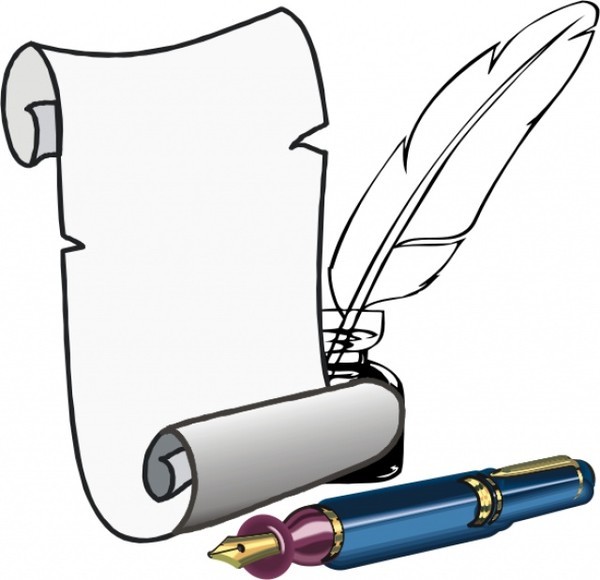 2023-2024План работы ШМО учителей, работающих по  обновлённым ФГОС
на 2023 – 2024 учебный годТема работы творческого объединения:«Повышение эффективности образовательного процесса через применение современных подходов к организации образовательной деятельности, непрерывное совершенствование профессионального уровня и педагогического мастерства учителя».Задачи ШМО учителей работающих по ФГОС
на 2023 – 2024 учебный год:1.Совершенствовать методики проведения уроков , повышение качества знаний в условиях реализации обновлённого федерального государственного образовательного стандарта.2. Изучить нормативно-правовое обеспечение образовательного процесса в соответствии с требованиями Кодекса об образовании;
- уяснить ориентиры образовательной политики, конкретных программно-методических требований, инструкций.3. Воспитывать у учащихся интерес к предметам.4. Осуществлять дифференцированный подход к обучению предмета, работу с неуспевающими и одаренными детьми.5. Применять современные и коммуникативные технологии на уроках для активизации познавательной и самостоятельной деятельности учащихся.6. Совершенствовать методики подготовки учащихся к сдаче ОГЭ.7. Осуществлять контроль за прохождением программного материала, разработкой рабочих программ педагогов.8. Повышать квалификацию педагогов.9. Организовать методическую помощь учителям – предметникам.10.Реализовывать межпредметные связи, практическую, профориентационную и идеологическую направленность.Прогнозируемые результаты:Рост профессионального мастерства учителя.Повышение результатов качества знания по предметам.Повышение мотивации учебной деятельности.Повышение результатов участия в олимпиадах и конкурсах как учеников, так и педагогов.Личностное развитие обучающихся на ступени основного образования.Приоритетные направления работы:Формирование построения урока в соответствии с обновлёнными ФГОС.Духовно-нравственное развитие личностиПроектная деятельностьВоспитание и развитие качеств личности, отвечающих требованиям информационного общества.Внеурочная деятельностьПодготовка и проведение ВПР , промежуточной аттестации, итоговой аттестации.Направления методической работы:1. Аналитическая деятельность:- анализ методической деятельности за 2022-2023 учебный год и планирование на 2023-2024  учебный год;- анализ посещения открытых уроков;- изучение направлений деятельности педагогов (тема самообразования);- анализ работы педагогов с целью оказания им методической помощи при переходе на обновлённые ФГОС..2. Информационная деятельность:- изучение новинок в методической литературе в целях совершенствования педагогической деятельности;- продолжение знакомства с обновлёнными ФГОС основного общего образования и начального общего образования3. Организация методической деятельности:- выявление затруднений, методическое сопровождение и оказание практической помощи педагогам в период перехода на обновлённые ФГОС, подготовки к аттестации.4. Консультативная деятельность: - консультирование педагогов по вопросам составления рабочих программ и тематического планирования;- консультирование педагогов с целью ликвидации затруднений в педагогической деятельности;- консультирование педагогов по вопросам в сфере формирования универсальных учебных действий в рамках ФГОС.Организационные формы работы:- заседания методического объединения;- методическая помощь и индивидуальные консультации по вопросам преподавания предметов основной школы, организации внеурочной деятельности;- взаимопосещение уроков педагогами;- выступления учителей на ШМО и РМО, педагогических советах;- участие в семинарах, вебинарах, встречах в образовательных учреждениях района и области;- повышение квалификации педагогов на курсах;- прохождение аттестации педагогическими работниками.Внутрисекционная работа:1.Открытые уроки, взаимопосещение уроков (в течение года с последующим обсуждением, рекомендациями).2. Проведение предметных недель, школьных олимпиад, научно-практической конференции и участие во всероссийских конкурсах3. Внеклассная работа (проведение КТД, праздников, экскурсий,)4. Работа с родителями (родительские собрания, консультации, привлечение к сотрудничеству).5. Работа кабинетов (пополнение учебно-методической базы)6. Самообразование педагога (работа над методической темой, комплексное курсовое обучение, дистанционные модульные курсы, аттестация, семинары).План заседаний методического объединения учителей ,работающих по обновлённым ФГОСна 2023 –20234учебный годпо основным  направлениям деятельности:август"Итоги работы ШМО в 2022-2023 учебном году и планирование работы на новый 2023-2024 учебный год"Анализ работы ШМО .Обсуждение проекта ВПР и графика промежуточной аттестации.Обсуждение и утверждение плана работы ШМО на 2023-2024 учебный год по теме .Обсуждение  Рабочих программ по учебным предметам. Обсуждение УМК.Утверждение тем самообразования.Составление плана проведения предметных декад и открытых уроков.Внутрисекционная работа(сентябрь – октябрь)1. Результаты входных контрольных работ во 2-9 классах.2. Результаты выполнения всероссийской проверочной работы по предметам .3. Мониторинг подготовки к ОГЭ. Пробное тестирование по предметам  в формате ОГЭ в 9 классе.4. Составление графика аттестации и курсовой подготовки учителей ; утверждение демоверсий по предметам к промежуточной аттестации5.Анализ результатов проведения школьных олимпиад по предметам. План подготовки школьников к участию в районном этапе.6. Участие в  конкурсах и олимпиадах   разных уровней8. Составление плана коррекционной работы (со слабоуспевающими учащимися и учащимися, имеющими повышенную мотивацию)9. Мониторинг предметных и метапредметных достижений учащихся 1 – 9 классов по итогам I четвертиТЕМА И ОБСУЖДАЕМЫЕ ВОПРОСЫ                                                          декабрь"ФГОС в контексте государственной образовательной политики в сфере образования"1.Формирование функциональной грамотности в урочное и внеурочное время.Анализ структуры и содержания обновлённые  ФГОС ООО.Подготовка выпускников к проведению ОГЭ .Итоги муниципального этапа Всероссийской олимпиады школьников .Внутрисекционная работа(ноябрь - декабрь)1. Подведение итогов за I полугодие.2. Требования к заполнению и ведению школьной документации в ИСОУ «Виртуальная школа.3. Организация участия обучающихся в районных олимпиадах по предметам.4. Мониторинг подготовки к ОГЭ. Пробное тестирование по предметам  в формате ОГЭ в 9 классе ( математика, обществознание).5. Взаимопосещение уроков. 6. Проведение предметной недели .                                 ТЕМА И ОБСУЖДАЕМЫЕ ВОПРОСЫФЕВРАЛЬ"Современный урок на основе инновационного подхода(в условиях внедрения ФГОС ООО)"Урок как форма организации учебно-воспитательного процесса в школе:-вопрос оцениванияОсновные подходы к анализу урока.Анализ итогового собеседования в 9 классеПодготовка к ВПР.Внутрисекционная работа(март-апрель)1. Мониторинг подготовки к ОГЭ. Пробное тестирование по предметам в формате ОГЭ (математика, география) .2. Посещение учителями - предметниками уроков в 4  классе с целью обеспечения преемственности в преподавании учебных предметов.3. Участие в конкурсах, олимпиадах различного уровня4. Педагогическая мастерская. Проведение открытых уроков                          ТЕМА И ОБСУЖДАЕМЫЕ ВОПРОСЫМАЙ"Анализ результативности работы ШМО за 2023-2024 учебный год"Анализ работы ШМО учителей  за текущий  учебный год и составление плана-проекта работы на 2024-2025 учебный год.Отчеты учителей по темам самообразования.Подготовка выпускников к ОГЭ .Рассмотрение «Федерального перечня учебников» на новый учебный год Мониторинг предметных и метапредметных достижений учащихся 1 – 9 классов по итогам I четвертиАнализ итоговых контрольных работ и промежуточной аттестации, ВПР.ОСНОВНЫЕ МЕРОПРИЯТИЯ,КОТОРЫЕ ПРОВОДЯТ ЧЛЕНЫ ШМО В ПЕРИОД МЕЖДУ ЗАСЕДАНИЯМИ.1. Подготовка кабинетов к началу учебного года и использование их в учебно-воспитательном процессе в течение года.2. Подготовка и проведение школьного этапа Всероссийской олимпиады школьников.3. Подготовка и проведение предметной недели.4. Подготовка школьников к участию в районном этапе Всероссийской олимпиаде школьников.7. Проведение и взаимопосещение открытых уроков и внеклассных мероприятий по предмету.8. Индивидуальные занятия с одарёнными и высокомотивированными детьми.9. Индивидуальные занятия со слабоуспевающими школьниками.10. Выступления на заседаниях Педагогического совета школы.  Руководитель школьного методического объединения учителе, работающих по обновлённым ФГОС НОО и ООО:Журавлёва Л.П.Рассмотрено и рекомендованок утверждению на заседаниипедагогического советаПротокол №1 от   30  августа 2023г.Утверждаю:Заведующий филиалаЗемсков Э.В.Приказ № 82   от 31 августа 2023г.